缴费标准、方式查询（ 一 ）普通专升本缴费标准1. 学费： 按学年收取，请对照录取通知书上的录取专业查询。2. 教材费： 专升本学生教材预收 800 元。 由湖北经贸书刊发行站以银行代收方式预收，据实 结算，毕业时多退少补。3. 住宿费： 4 人间： 1320 元/学年（ 含安装空调增加住宿费 120 元/学年 ）；5 人间： 1080 元/ 学年（ 含安装空调增加住宿费 80 元/学年 ）。报到时统一预收 1320 元，入校后根据安排的宿舍情 况核定，多余退回。4. 代收费： 体检费 89 元/生，大学生基本医疗保险暂定 320 元/年（ 最终以武汉市医保部门发布的标准为准 ）。（ 二 ）缴费方式网 上 缴 费： 请 各 位同 学 通 过 学 校 财 务 部 网 站 登 录 “ 数 字 化 校 园 财 务 办 公 平 台 ” http://www.hbfs.edu.cn/jgfw/szhxy，详细阅读平台说明，核对身份证及银行卡号，并修改完善个人  “联系方式”， 通过“统一支付平台”在非银行代收期间自行网上缴费。（ 有生源地贷款的学生自行  修改缴费金额缴费）学生学费网上缴费成功或代收扣款成功后，缴费收据会以电子发票的形式于五个工作日内通过 “数字化校园财务办公平台”联系方式推送，收到电子发票请及时下载保存。（ 三 ）网上缴费操作指南网上缴费操作指南及收费问题解答详见财务部网站 http://www.hbfs.edu.cn/jgfw“办事指南—学生收费”中《新生入学缴费常见问题解答》《学生网上缴费操作指南》。 登录用户名： 准考证号，密码： 身份证后六位（“X“为大写 ）（ 四 ）银行卡、校园卡相关事项说明1．随录取通知书收到的银行卡，是学校为学生开具的在校期间所 用银行卡。使用银行卡存款前，请前往学生所在地“银行柜台”核对 收到的银行卡的户名及身份证号,并在银行柜台“激活”银行卡、及时修改密码。 具体使用方法见录取通知书信函中《银行致新生的一封信》。2. 校园卡、随录取通知书一起发放的银行卡在学校一卡通等系统  中已经默认关联。 向校园卡充值前，请先在该银行卡预存个人生活费。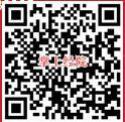 使用“掌上经院”APP(二维码附后)进行转款或到校后在圈存机上转款到校园卡，校园卡初始密码为身份证号码后六位,如身 份证最后一位是 X 的,去掉 X,向前顺延一位。 学生可以通过访问网址:http://app.hbue.edu.cn, 或用手机浏览器扫描二维码下载安装“掌上经院”APP,该应用可用于校园卡在线转款或查询。 校 园卡使用须知详情请访问网址http://nec.hbue.edu.cn/syxz/list.htm。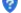 (五) 除上述通过银行代收的费用外, 新生报到时自愿购买有关物品,内容如下:听音器材(含后续 维护费用):45 元。关于新生生活用品新生生活用品可以自带,也可以到校后自行购买。图书馆致新生的一封信亲爱的同学们：“十年寒窗苦泛舟，终得梅花扑鼻香”。 金秋九月，丹桂飘香，各位新同学们从全国各地、怀 着各自的期待和梦想，来到书香满园的湖北经济学院法商学院。 图书馆全体工作人员向各位同学们 表示衷心地祝贺和热烈地欢迎！同学们，大学阶段是人生中激扬文字最宝贵的时间段。“图书馆是大学的心脏”， 我馆是大家读 书治学的好地方，是大家博览群书、汲取知识、自主学习的重要阵地，我们要多读书、读好书，脚 踏实地，志存高远。 我馆于 2002年 9 月随三校合并，由三所高校图书馆合并组建而成。 图书馆安 装有中央空调，冬暖夏凉，各类设施齐全，无线网络全馆覆盖，阅览学习环境十分舒适惬意，图书 馆不仅收藏有 240 余万册纸质图书、1000 多种中外文报刊，中外数据库 30 余种，还拥有电子图 书、电子报刊、随书光盘、学位论文、研究报告等多种类型资源，在充分保障阅读需求的同时，助力大家进行科学研究。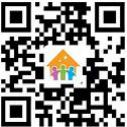 为了帮助大家尽快熟悉 图书馆 ，图书馆开展了 “知识 闯关”活动 ，通过图 书馆主页 （ http://tsg.hbue.edu.cn/ ）或者图书馆官方微信的“新生专栏—知识闯关”即可参与，相信闯关过 后同学们都会变成利用图书馆的小行家，而且努力闯关或许会收获意想不到的惊喜哦！为了更好地使用图书馆，请记得关注图书馆微信公众号、微博和抖音平台，你能够第一时间了 解图书馆最新资讯和活动通知，查询个人借阅情况、预约座位等功能。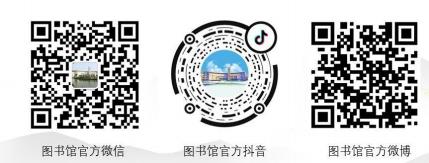 时光匆匆如白驹过隙，弹指一挥间，站在新的起点，希望各位同学充分利用图书馆的资源与服务，勤学好问，带走满腹经纶。 祝愿同学们能够在图书馆结交良师益友，享受学习的快乐，感受成 长的真谛，在最美好的年华，追求最美好的事物，谱写最美好的青春篇章！学生公寓生活服务设施使用说明学生公寓为同学们提供热水洗浴、开水饮水、吹风机、洗衣、洗鞋、烘干等生活服务，请在应用商店或扫码下载安装住理 APP，注册登录，充值后即可使用消费。扫二维码直接下载住理 APP手机消费（ 洗浴、洗衣、饮水、吹风 ）步骤一：首次消费需要使用住理 APP 扫描设备上的二维码。步骤二： 再次消费无需扫码，可直接点击洗浴。步骤三： 依次按设备屏幕下的箭头按钮可结算洗浴，或者 APP上点击结算，消费金额从手机账户中扣除。刷卡消费(洗浴、饮水、吹风 ）步骤一：通过住理 APP 和绑卡机绑定校园卡（ 绑卡机位于东区桔 7、西区竹 4 校园卡充值机 旁 ）步骤二： 插卡消费步骤一：拔卡结算绑定后的校园卡只是使用媒介，消费金额从手机账户中扣除，与校园卡内金额无关。 若校园卡 遗失，请及时在住理 APP 中解绑，避免造成损失。按键消费（ 洗浴 ）在设备上输入住理 APP 的登录账号密码，即可开启消费，依次按屏幕下的箭头按钮可结算洗浴，或者在APP 上点击结算。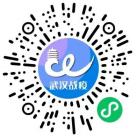 咨询电话： 027-81296108来校乘车路线1. 在规定的现场报到日期内,学校在武汉火车站、武昌火车站、汉口火车站、武昌宏基长途汽 车站、武昌付家坡长途汽车站设有新生接待点。 新生在规定的现场报到日期内乘汽车或火车在以上 站点下车,可到学校接待点联系乘车到校,勿与非正规接待点联系。2. 自己乘车到校路线乘坐武汉市内公共交通工具:乘坐地铁 2 号线至终点站-佛祖岭,换乘758 路或 781 路公交车到湖北 经济学院法商学院。3. 武汉市内自驾车来校路线市内自驾车考生家长驾车沿光谷大道高架往京珠沪渝高速凤凰山收费站方向行驶,或沿关山大道往 庙山方向行驶左转进入汤逊湖北路,往藏龙大道方向行驶。4. 武汉市外自驾车来校路线:(1)黄石、鄂州方向 由武黄高速转武汉绕城高速,行驶 12 公里左右,靠右在凤凰山、关山出口下 高速,沿光谷二路前行 100 米左右,左转进入光谷大道,前行 2.5 公里左右即到。(2)咸宁、宜昌、十堰方向 转至沪渝高速(上海、黄石方向)在凤凰山、关山出口下高速,沿光谷 二路前行 100 米左右,左转进入光谷大道,前行 2.5 公里左右即到。防疫要求为了保证学校公共卫生健康安全，筑牢疫情防控屏障，巩固学校疫情防控成效，新生报到前应 避免前往新冠疫情中高风险地区，按照“应接尽接”要求积极接种新冠肺炎疫苗，并在报到时向班 主任报告疫苗接种情况。新生及陪同人员来校报到前应密切关注学校有关新生报到的防疫要求和注 意事项，做好来校途中个人防护。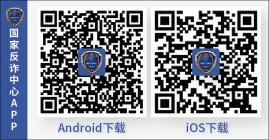 专业学费(元/年)预收教材费(元/年)预收住宿费(元/年)代收款代收款合计专业学费(元/年)预收教材费(元/年)预收住宿费(元/年)体检(元/人)大学生居民 医保(元/年)合计金融学2000080013208932022529会计学2000080013208932022529市场营销2000080013208932022529烹饪与营养教育1600080013208932018529电子商务1800080013208932020529商务英语1800080013208932020529工程管理1800080013208932020529计算机科学与技术1800080013208932020529法学1800080013208932020529视觉传达设计2200080013208932024529